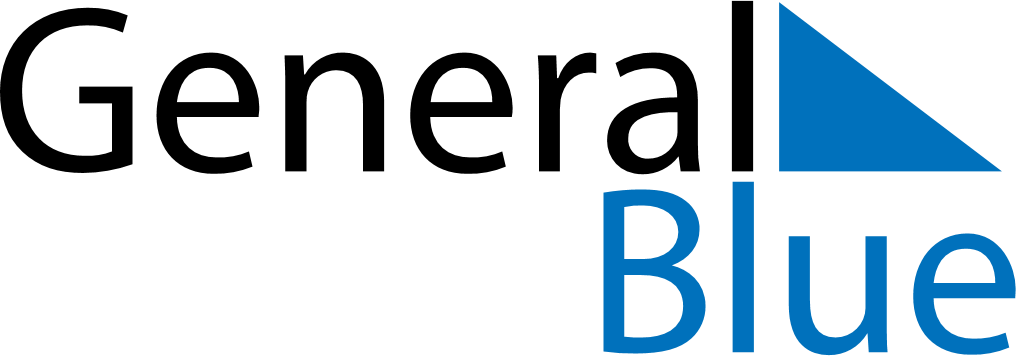 December 2024December 2024December 2024December 2024December 2024December 2024El Real, Barinas, VenezuelaEl Real, Barinas, VenezuelaEl Real, Barinas, VenezuelaEl Real, Barinas, VenezuelaEl Real, Barinas, VenezuelaEl Real, Barinas, VenezuelaSunday Monday Tuesday Wednesday Thursday Friday Saturday 1 2 3 4 5 6 7 Sunrise: 6:39 AM Sunset: 6:19 PM Daylight: 11 hours and 40 minutes. Sunrise: 6:39 AM Sunset: 6:19 PM Daylight: 11 hours and 39 minutes. Sunrise: 6:39 AM Sunset: 6:19 PM Daylight: 11 hours and 39 minutes. Sunrise: 6:40 AM Sunset: 6:19 PM Daylight: 11 hours and 39 minutes. Sunrise: 6:40 AM Sunset: 6:20 PM Daylight: 11 hours and 39 minutes. Sunrise: 6:41 AM Sunset: 6:20 PM Daylight: 11 hours and 39 minutes. Sunrise: 6:41 AM Sunset: 6:20 PM Daylight: 11 hours and 38 minutes. 8 9 10 11 12 13 14 Sunrise: 6:42 AM Sunset: 6:21 PM Daylight: 11 hours and 38 minutes. Sunrise: 6:42 AM Sunset: 6:21 PM Daylight: 11 hours and 38 minutes. Sunrise: 6:43 AM Sunset: 6:22 PM Daylight: 11 hours and 38 minutes. Sunrise: 6:44 AM Sunset: 6:22 PM Daylight: 11 hours and 38 minutes. Sunrise: 6:44 AM Sunset: 6:22 PM Daylight: 11 hours and 38 minutes. Sunrise: 6:45 AM Sunset: 6:23 PM Daylight: 11 hours and 38 minutes. Sunrise: 6:45 AM Sunset: 6:23 PM Daylight: 11 hours and 38 minutes. 15 16 17 18 19 20 21 Sunrise: 6:46 AM Sunset: 6:24 PM Daylight: 11 hours and 38 minutes. Sunrise: 6:46 AM Sunset: 6:24 PM Daylight: 11 hours and 38 minutes. Sunrise: 6:47 AM Sunset: 6:25 PM Daylight: 11 hours and 37 minutes. Sunrise: 6:47 AM Sunset: 6:25 PM Daylight: 11 hours and 37 minutes. Sunrise: 6:48 AM Sunset: 6:26 PM Daylight: 11 hours and 37 minutes. Sunrise: 6:48 AM Sunset: 6:26 PM Daylight: 11 hours and 37 minutes. Sunrise: 6:49 AM Sunset: 6:26 PM Daylight: 11 hours and 37 minutes. 22 23 24 25 26 27 28 Sunrise: 6:49 AM Sunset: 6:27 PM Daylight: 11 hours and 37 minutes. Sunrise: 6:50 AM Sunset: 6:27 PM Daylight: 11 hours and 37 minutes. Sunrise: 6:50 AM Sunset: 6:28 PM Daylight: 11 hours and 37 minutes. Sunrise: 6:51 AM Sunset: 6:29 PM Daylight: 11 hours and 37 minutes. Sunrise: 6:51 AM Sunset: 6:29 PM Daylight: 11 hours and 37 minutes. Sunrise: 6:52 AM Sunset: 6:30 PM Daylight: 11 hours and 38 minutes. Sunrise: 6:52 AM Sunset: 6:30 PM Daylight: 11 hours and 38 minutes. 29 30 31 Sunrise: 6:52 AM Sunset: 6:31 PM Daylight: 11 hours and 38 minutes. Sunrise: 6:53 AM Sunset: 6:31 PM Daylight: 11 hours and 38 minutes. Sunrise: 6:53 AM Sunset: 6:32 PM Daylight: 11 hours and 38 minutes. 